Základná škola s materskou školou Dávida Mészárosa  - Mészáros Dávid Alapiskola és Óvoda, Školský objekt 888, 925 32 Veľká Mača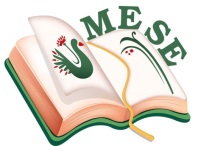 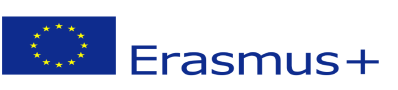 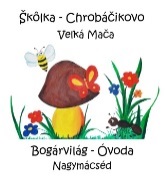 Názov projektu - a projekt címe: Mesével együtt segítsük az egészséget! Zmluva číslo – a szerződés száma: 2018 – 1- HU01 – KA229 – 047862_5TEVÉKENYÉG TERVTéma:   Meseszőnyeg – „Az ÉN mesém!“ – Pozitív én-kép kialakítása – Régen és mostTevékenységek: Dramatikus játék: „A só“c. mese feldolgozása  – Családi történetek Tevékenység résztvevője: Mészáros Dávid Alapiskola és Óvoda -  „Bogárvilág Óvodája“Dátum: 2019.01.14-17.Felelősök a beszélgetés megszervezéséért:Bréda SzilviaJuhos ErzsébetZákladná škola s materskou školou Dávida Mészárosa  - Mészáros Dávid Alapiskola és Óvoda, Základná škola s materskou školou Dávida Mészárosa  - Mészáros Dávid Alapiskola és Óvoda, Előzmények:Az óvodásokkal a hét folyamán a család fontosságáról beszélgettünk, az „ÉN MESÉM – családi történetek“  volt a téma. Beszélgettünk a szeretetről és érintettünk minden ezzel kapcsolatos dolgot (szeretet kimutatása, kit szeretünk, hogy viselkedünk vele ...) Megvalósítás:A családi történetek – régen és most témakörhöz választottuk Benedek Elek Só c. meséjét, melyet a drámapedagógia eszköztárával, módszereivel közelítettük meg, tettük érdekessé a nagycsoportosoknak. A mesekezdő rituálé sem maradhatott el, egy csepp édesnarancs illóolaj igazi varázslatot hozott, az illóolajat a gyermekek tenyerére  simítottuk, az illóolaj bűbájos erejével, a testnyelvvel, az érintéssel mesés hangulatot varázsoltunk nemcsak a csoportszobába, de lelkünk, testünk is érezte jótékony hatását. A rituálé elröpítette a gyermekeket a Nevesincsország közepébe, ahol elkezdődött az igazi csoda, a mese varázsa. A kislányokból királykisasszonyok lettek, fiúkból királyfiak, öreg király vagy éppen törpékké változtak. A helyszín megteremtésével könnyen lépkedtünk a mese idő-, és térsíkján.   „Gyűlés , ötletbörze, improvizáció, pantominjáték illetve forró szék“ ( drámajáték módszerei) segítségével  átélhették, részesévé válhattak az óvodások a mesének. A tanulás, az ismeretszerzés játékos formában történt, saját maguk tapasztalhatták meg a mese segítségével mindazt, amit a „só“-val kapcsolatosan szerettünk volna átadni. Pogácsát kóstoltak sósan- sótlanul, különbséget tehettek édes – sós víz között, többféle szerkezetű sót tapinthattak meg, sóliszt gyurmából készíthették el a királyi lakomára pogácsát, megismerkedhedtek a sófestéssel is.Reflexió:A mesén keresztül a drámajáték is ugyanúgy mint a bábozás nálunk az  egy életforma, amelyben a gyermek a felnőtt életre készül, keresi az utat, szocializálódik (utánzási, szereptanulási mintát kap), erkölcsi példát mutat a mese (magára hagyatva indul el,egyedül oldja meg a főhős a problémáit, kódolt üzenetet tartalmaz- nem éri meg rossznak lenni, mert a jó győz, a rossz pedig  elnyeri méltó büntetését...). Nagymácséd, 2019.01.14-17.                                                                                                                  Bréda Szilvia                                                                                                              Projekt koordinátor                                                                                                            .................................BeszámolóBeszámolóTevékenység célja:Élményt nyújtó tevékenységek biztosítása.A mese élményszerű előadásával irodalmi élménynyújtás. A szertartások, a szokások megtartásával a biztonságérzet növelése, a hagyományok ápolásaFigyelem, emlékezet ( főként az auditív emlékezet ) fejlesztéseKözösségi nevelés, egymásrafigyelés fejlesztéseMegszerettetni a gyermekekkel a könyveketMegismertetni a gyemekeket a régi hagyomáyokkalÉrtelmi képességek fejlesztése, pozitív élményszerzésA tevékenységek során alakuljon a gyerekek hallása, beszédkészsége; a külső világ tevékeny megismertetése során fejlődjön szociális-, együttműködő-, értelmi-, verbális  képessége.Tevékenység feladata:A természetes gyermeki kíváncsiság felkeltése, kielégítése tapasztalatszerzéssel,  A mesékkel kapcsolatos érzések képi kifejezése  Kiváltott érzelmek folyamatos megfigyelése, mérésekMeséken keresztül a könyvek szeretete,  Párbeszéd fejlesztése, szókincsbővítésSzervezés:Feltételek megteremtésemeselámpa – mesedunyha előkészítése...Módszerek:Beszélgetés, szemléltetés, megfigyelés, beszélgetés, dícséret, buzdítás.Eszközök:illuszrációk, színes kislabdák, mesezsákban:       ( kő, kagyló, gyűrű, könyv, kincsesládikó, selyem sál, gyertya...),kendő a dajkának, korona a királynak, kalap a vadászoknak,mesekönyv: Benedek Elek: mese, mese, meskete, minden hétre egy mese, feladatlap - színező, színes ceruzák,Kapcsolódó tevékenységek:Mesék – régi diafilm vetítéseCsaládi képtárlatAz én családom – bemutatás fényképalbum segítségével